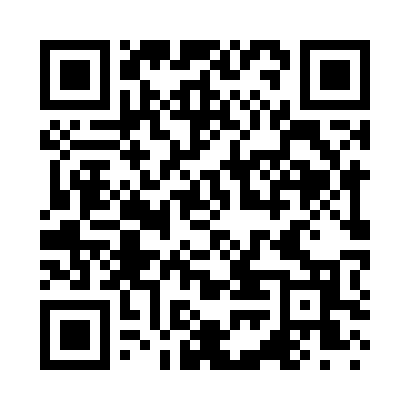 Prayer times for Eightmile Point, Utah, USAMon 1 Jul 2024 - Wed 31 Jul 2024High Latitude Method: Angle Based RulePrayer Calculation Method: Islamic Society of North AmericaAsar Calculation Method: ShafiPrayer times provided by https://www.salahtimes.comDateDayFajrSunriseDhuhrAsrMaghribIsha1Mon4:366:091:345:308:5910:322Tue4:366:101:345:308:5910:323Wed4:376:101:355:308:5910:324Thu4:386:111:355:308:5810:315Fri4:396:121:355:318:5810:316Sat4:396:121:355:318:5810:317Sun4:406:131:355:318:5810:308Mon4:416:131:355:318:5710:299Tue4:426:141:365:318:5710:2910Wed4:436:151:365:318:5710:2811Thu4:446:151:365:318:5610:2712Fri4:456:161:365:318:5610:2713Sat4:466:171:365:318:5510:2614Sun4:476:171:365:318:5510:2515Mon4:486:181:365:318:5410:2416Tue4:496:191:365:318:5410:2317Wed4:506:201:365:318:5310:2318Thu4:516:201:375:318:5210:2219Fri4:526:211:375:318:5210:2120Sat4:536:221:375:318:5110:2021Sun4:546:231:375:308:5010:1922Mon4:556:241:375:308:4910:1723Tue4:566:241:375:308:4910:1624Wed4:586:251:375:308:4810:1525Thu4:596:261:375:308:4710:1426Fri5:006:271:375:308:4610:1327Sat5:016:281:375:298:4510:1228Sun5:026:291:375:298:4410:1029Mon5:046:301:375:298:4310:0930Tue5:056:301:375:298:4210:0831Wed5:066:311:375:288:4110:06